Plan studiów na kierunku Ochrona środowiska(OW) Specjalność: Systemy waloryzacji środowiska2015/2016Profil kształcenia:	      OgólnoakademickiForma studiów:	          StacjonarnePoziom studiów:	          Drugiego stopnia                  Obszary kształcenia:  Obszar nauk przyrodniczych, Obszar nauk technicznych, Obszar nauk rolniczych, leśnych i weterynaryjnychRok studiów: 1 ,semestr: 1Rok studiów: 1 ,semestr: 2Rok studiów: 2, semestr: 3Lp.Nazwa modułu/przedmiotu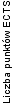 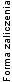 Liczba godzin realizowanych z bezpośrednim udziałem nauczyciela akademickiegoLiczba godzin realizowanych z bezpośrednim udziałem nauczyciela akademickiegoLiczba godzin realizowanych z bezpośrednim udziałem nauczyciela akademickiegoLiczba godzin realizowanych z bezpośrednim udziałem nauczyciela akademickiegoLp.Nazwa modułu/przedmiotu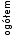 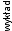 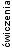 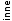 1Przedmiot w ramach modułu humanistyczno- społecznego2ZAL- O00012Język obcy 2ZAL- O3003023Elementy techniczne w ochronie środowiska2,5ZAL- O45153024Gospodarowanie zasobami leśnymi 2ZAL- O30151525Ekotoksykologia 3EGZ60154546Biologia wód 2,5EGZ45153047Mikrobiologia wód 2ZAL- O30151528Ekologia i ochrona zasobów torfowiskowych2,5EGZ45153049Strategiczne oceny oddziaływania na środowisko 2,5ZAL- O451530210Technologie informacyjne w inżynierii środowiska 2ZAL- O30030211Praktyka zawodowa 6ZAL- O00016012Szkolenie w zakresie bezpieczeństwa i higieny pracy 0,5ZAL440013Etykieta 0,5ZAL44001Przedsiębiorczość 1ZAL- O1515022Zanieczyszczenia i ochrona mórz 3ZAL45153023Przedmiot w ramach modułu humanistyczno- społecznego 2ZAL- O3030014Fitosocjologia stosowana 2,5EGZ45153045Podstawy renaturyzacji rzek 3ZAL- O45153026Przyrodnicze podstawy ocen oddziaływania na środowisko 2,5ZAL- O30151527Zanieczyszczenia i ochrona wód podziemnych2,5EGZ45153048Statystyka i modelowanie w naukach o środowisku 3ZAL- O30102029Planowanie przestrzenne 2ZAL- O301515210Moduł językowy 2ZAL- O30030211Moduł przyrodniczy 4ZAL- O603030212Seminaria dyplomowe 2ZAL- O30030213Wychowanie fizyczne 1ZAL- O30030014Ochrona własności intelektualnej 0,25ZAL220015Ergonomia 0,25ZAL22001Polityka ochrony środowiska 2ZAL- O30151521Techniki teledetekcji satelitarnej w ochronie środowiska 2ZAL- O30151522Praca magisterska 20200020003Moduł techniczny 4ZAL- O60303024Seminaria dyplomowe 2ZAL- O300302Wykaz grup przedmiotów1 - Przedmiot w ramach modułu humanistyczno-społecznego1) Aktualne problemy międzynarodowych stosunków politycznych we współczesnym świecie2) Dziedzictwo kulinarne Warmii, Mazur i Powiśla3) Etyka i kultura języka4) Komunikacja interpersonalna5) Źródła społeczeństwa obywatelskiego2 - Przedmiot w ramach modułu humanistyczno-społecznego1) Doświadczenie człowieka jako fundament moralności2) Etyczne podstawy profesjonalizmu3) Kobieta w społecznościach starożytnej Mezopotamii4) Pluralizm kulturowy w dobie globalizacji3 - Moduł językowy1) Język angielski w ekologii i hydrobiologii2) Język niemiecki w ochronie środowiska4 - Moduł przyrodniczy1) Atmospheric pollution and forest ecosystems2) Edukacja ekologiczna3) Funkcjonowanie sztucznych zbiorników wodnych4) Ocena bioróżnorodności ekosystemów5) Przystosowania roślin do środowiska6) Systemy zarządzania środowiskowego5 - Moduł techniczny1) Projektowanie układów technologicznych oczyszczania wody i ścieków2) Statystyka w praktyce3) Urządzenia kontrolno - pomiarowe w ochronie środowiska6 - Język obcy1) Język angielski2) Język niemiecki3) Język rosyjski